pressmeddelande			
13 november 2015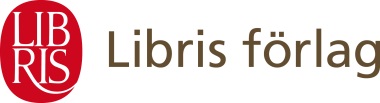 Vibeke Olsson får Lars Ahlin-stipendietFörfattaren Vibeke Olsson tilldelas Lars Ahlin-stipendiet för sin romansvit om sågverksarbetaren Bricken. Vibeke Olsson får priset med följande motivering:Lars Ahlin-stipendiet 2016 tilldelas Vibeke Olsson för att hon i Ahlins anda i sitt författarskap frimodigt skildrar de två mest betydelsefulla aspekterna av livet - arbetet och kärleken. Som hos Ahlin finns barnet ständigt närvarande, och ur de förslavades eller förtrycktas perspektiv visar hon hur livsglädje trots svåra umbäranden, gemenskap och strävan efter rättvisa kan förbättra människans livsvillkor. Lars Ahlin-stipendiet instiftades av kulturnämnden i Sundsvall 1991 och delas ut vartannat år. Bland tidigare pristagare återfinns bland andra Kristian Lundberg, Marjaneh Bakhtiari och Björn Ranelid.Vibeke Olsson debuterade som 17-åring som författare med ungdomsromanen Ulrike och kriget. Sedan dess har hon skrivit ett 20-tal historiska romaner. På Libris har Vibeke gett ut flera böcker i serien om sågverksarbetaren Bricken, senast Glödens färger (2014). För sina böcker om Bricken har Vibeke tidigare fått flera litterära utmärkelser: Hedenvindplaketten, Wallinpriset, Birger Norman-priset, Samfundet De Nios Vinterpris och den kungliga medaljen Literis et Artibus.Presskontakt:
Vilhelm Hanzén, Libris förlag
019-20 84 10 - vilhelm.hanzen@libris.se